Indicação nº      /2019.Ementa: Manutenção no playground e na academia ao ar livre do CLT.Exma. Senhora Presidente.Justificativa:Considerando solicitações já feitas por esta Casa de Leis, e ainda, tendo em vista que a área técnica da Secretaria de Obras afirma que duas vezes por semana são realizadas inspeções no playground do CLT, mas o que demonstram as fotos abaixo são brinquedos sem condições seguras ao uso das crianças, a Vereadora Mônica Morandi requer nos termos do art. 127 do regimento interno, que seja encaminhada ao Exmo. Prefeito Municipal a seguinte indicação:	Que seja realizada a manutenção no playground e na academia ao ar livre do Centro de Lazer do Trabalhador.  Valinhos, 25 de março de 2019.__________________Mônica MorandiVereadora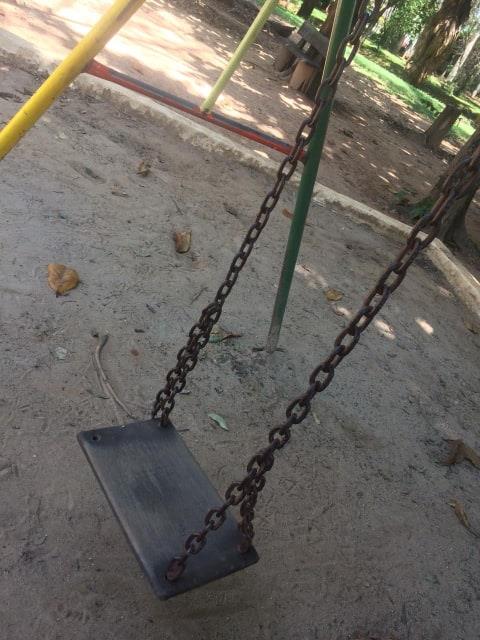 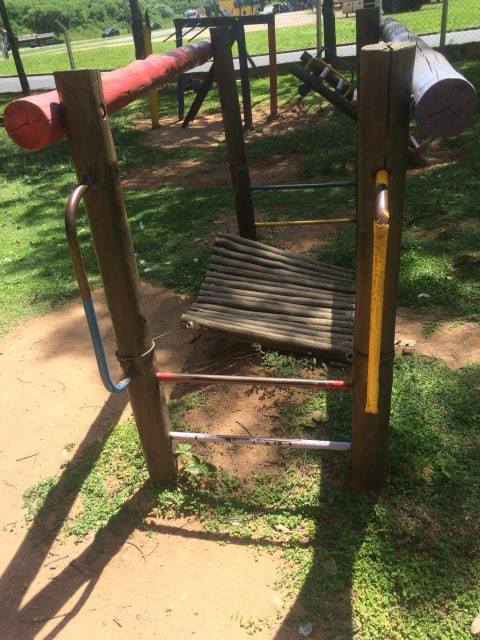 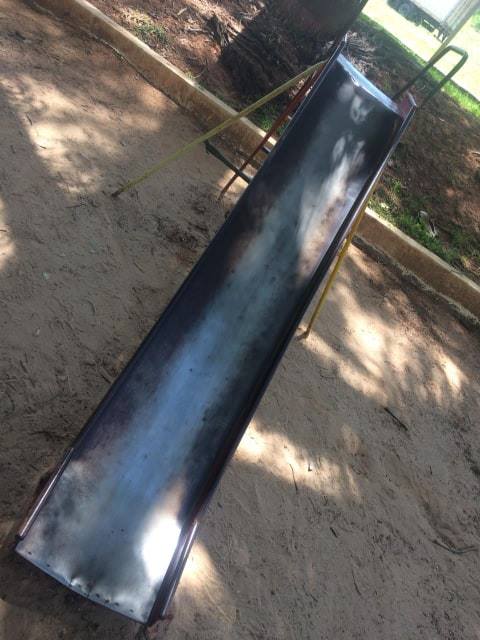 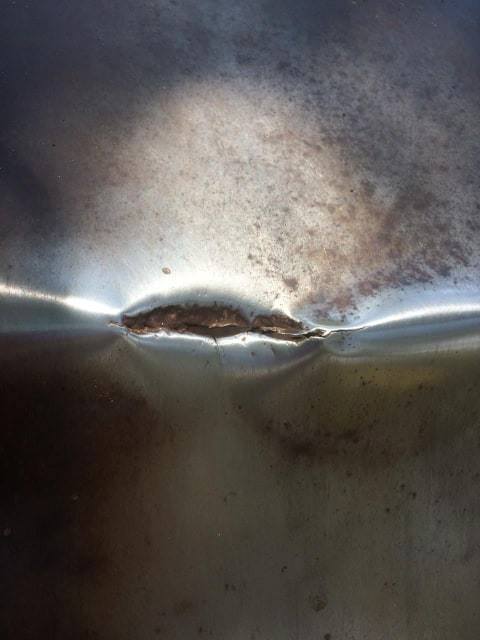 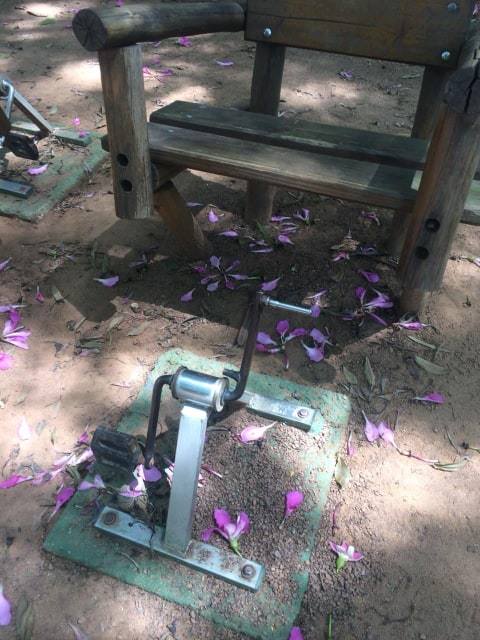 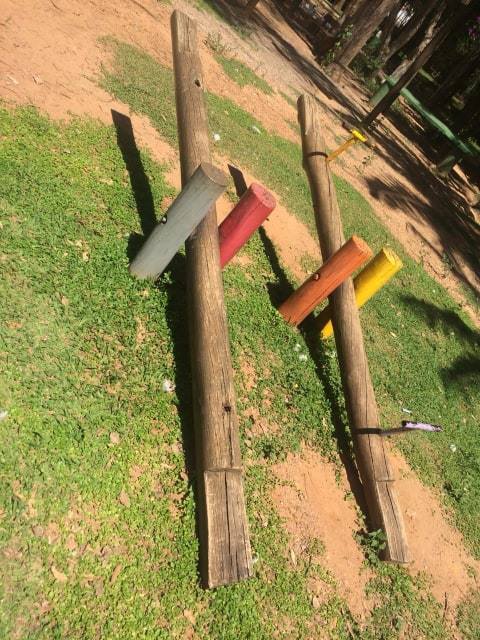 